Уважаемый пользователь официального сайта https://pfr.gov.ru, вы самостоятельно записаться на прием Зайдите на официальный сайт ПФР и выберете свой регион 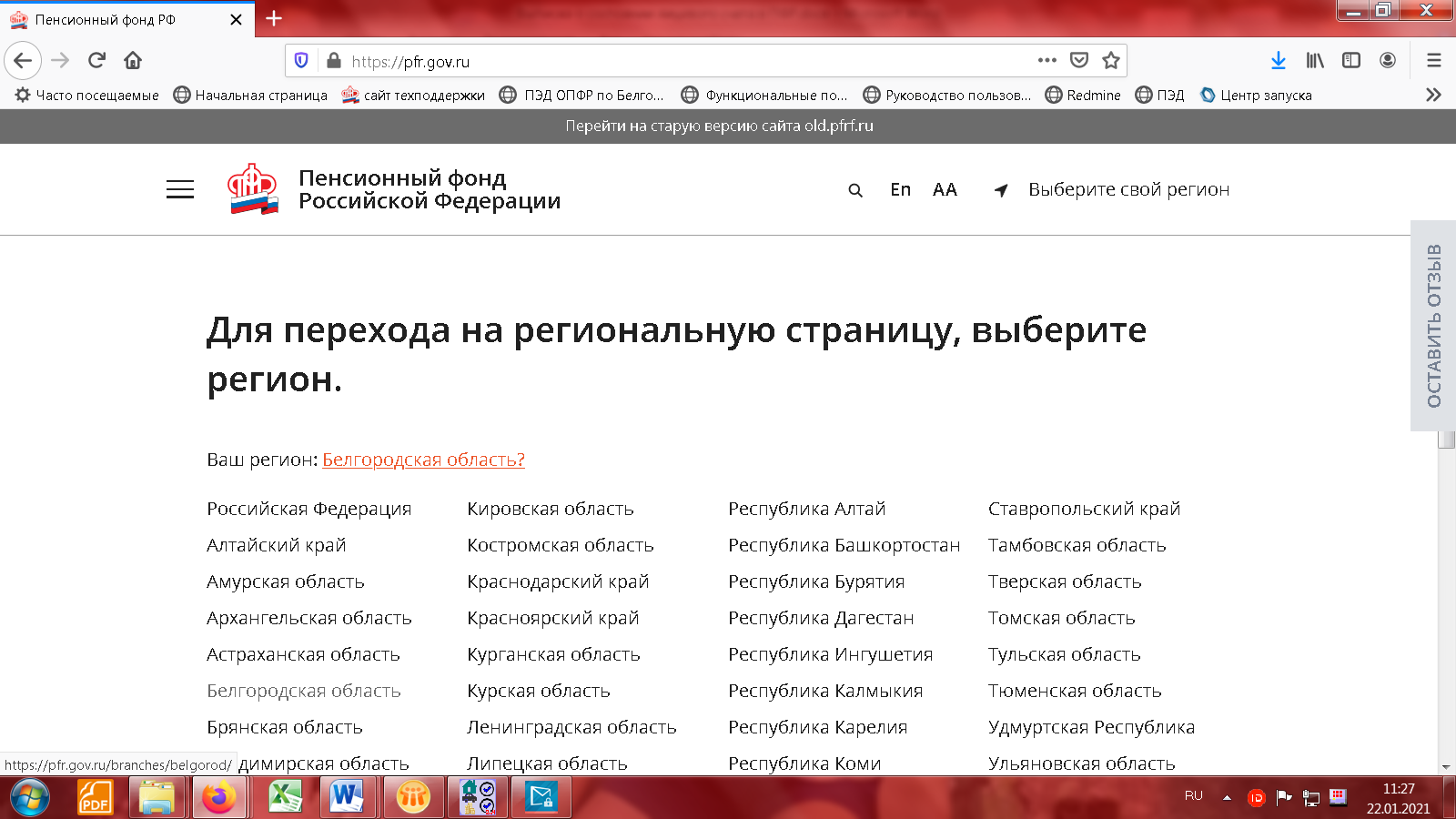 На стартовой страничке  находим раздел  «Адреса клиентских служб»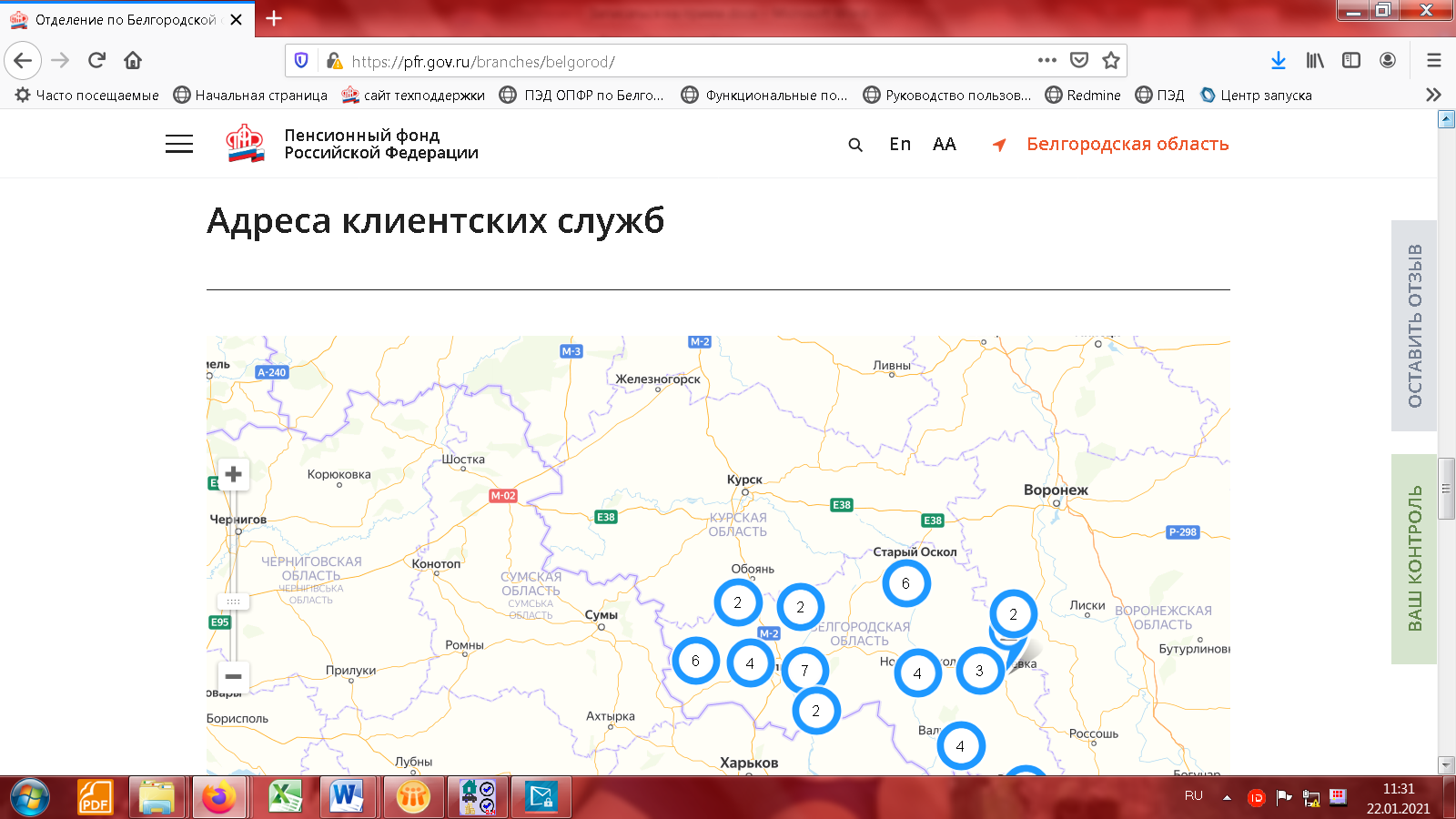 Выбираем  территориальное управление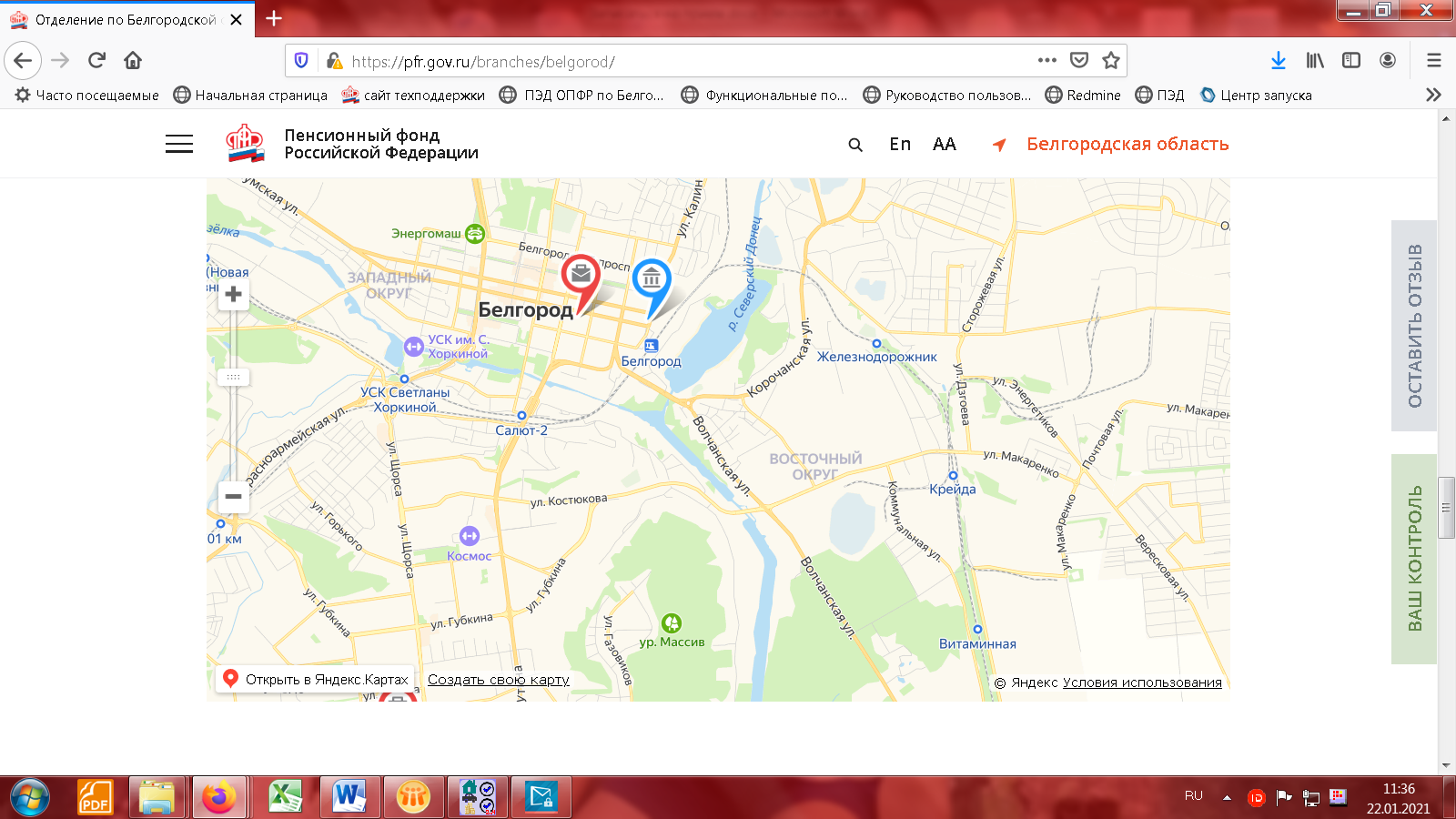   - территориальное управление ПФР- многофункциональный центр предоставления государственных и муниципальных услуг. Запись невозможно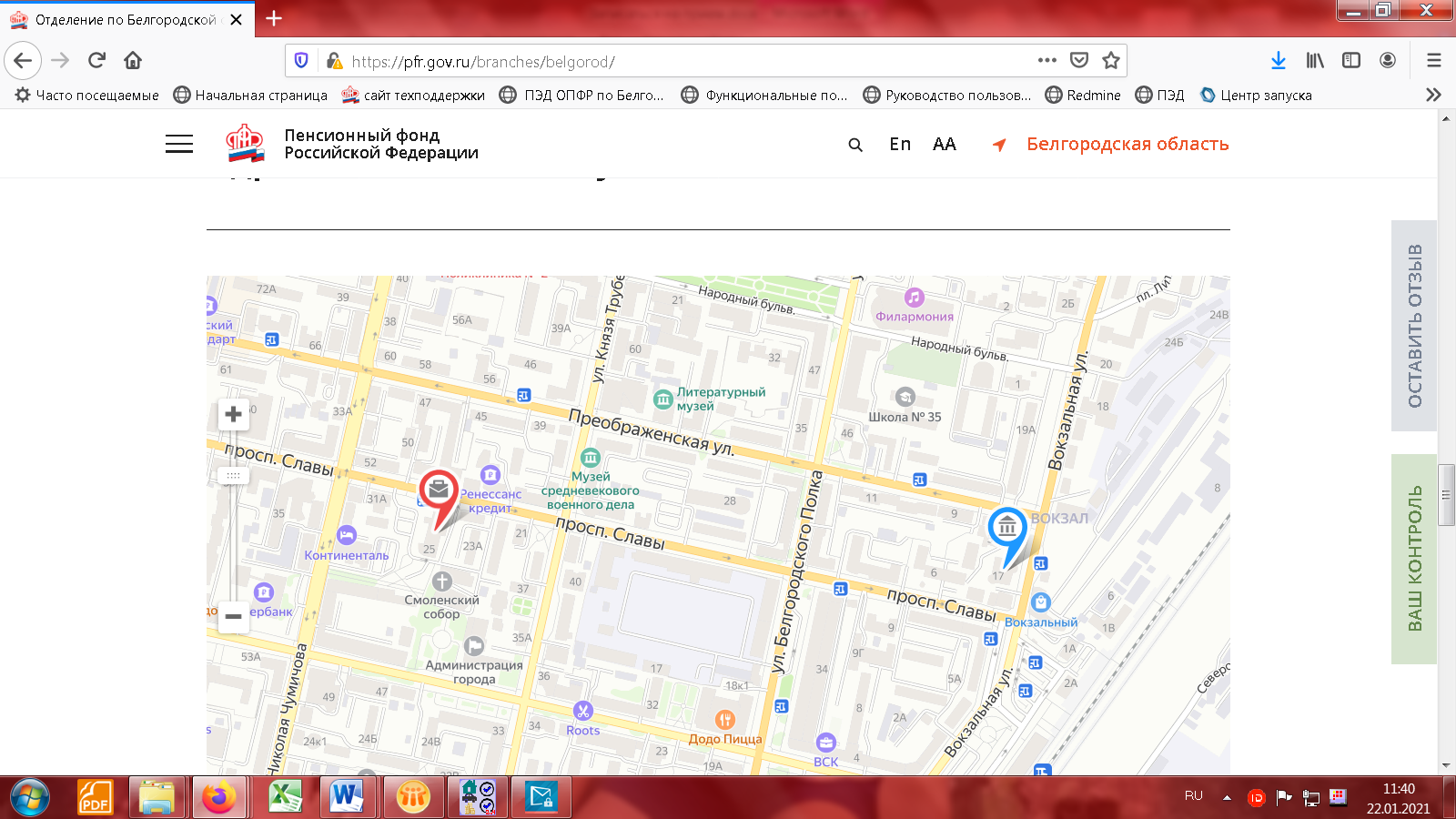 И нажимаем «Предварительная запись»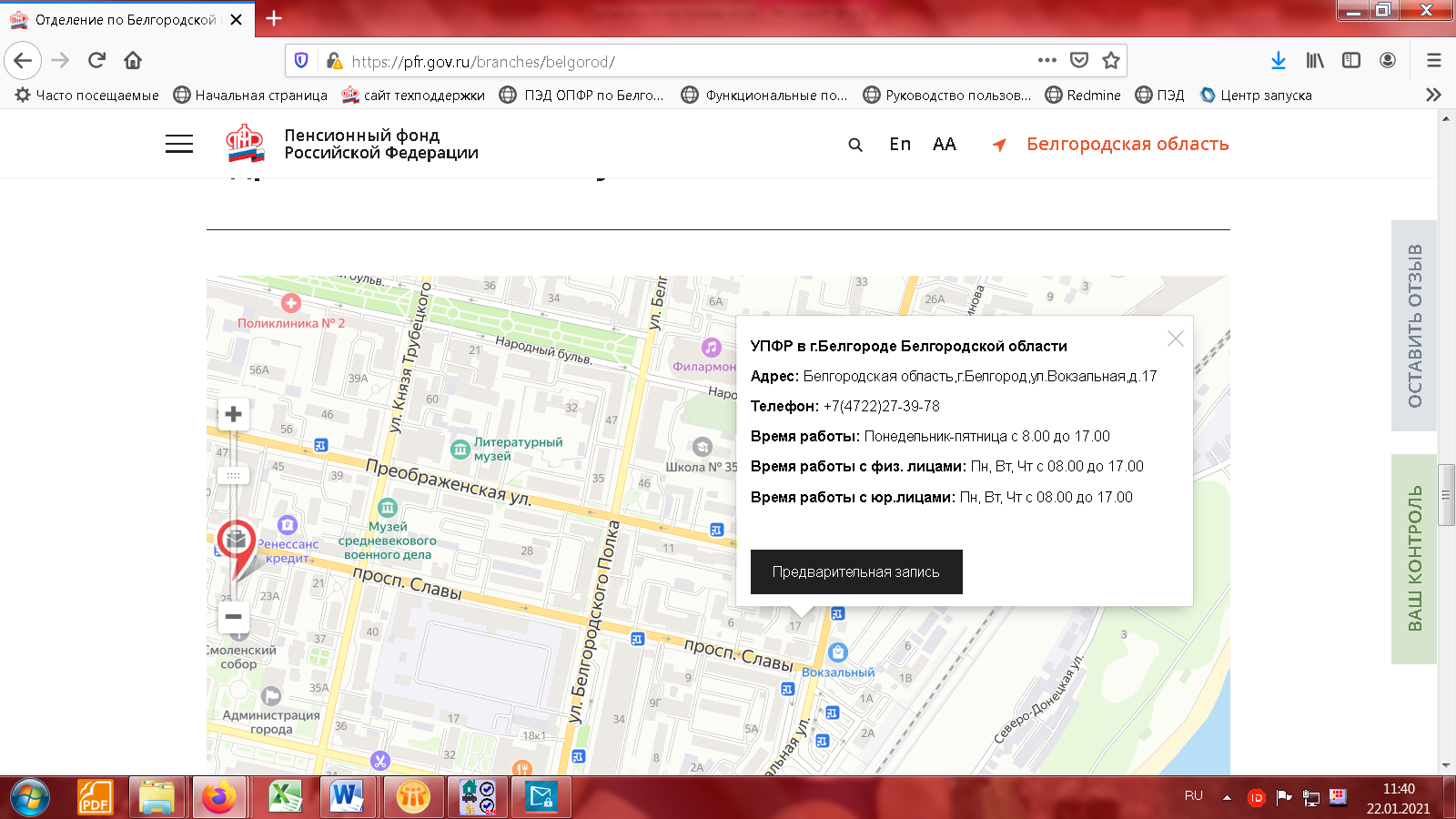 В открывшемся окне  заполняем 5 пунктов. 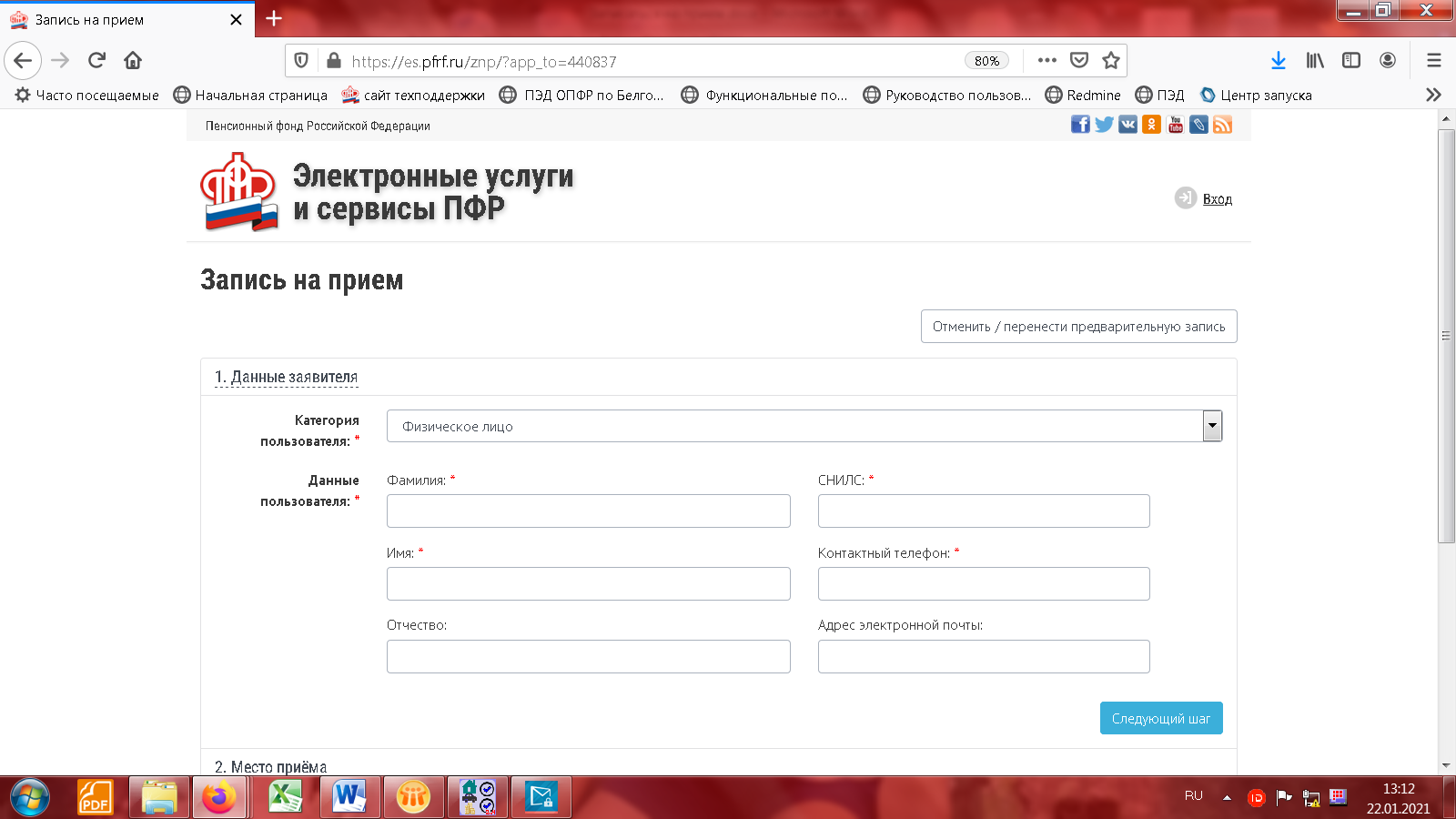 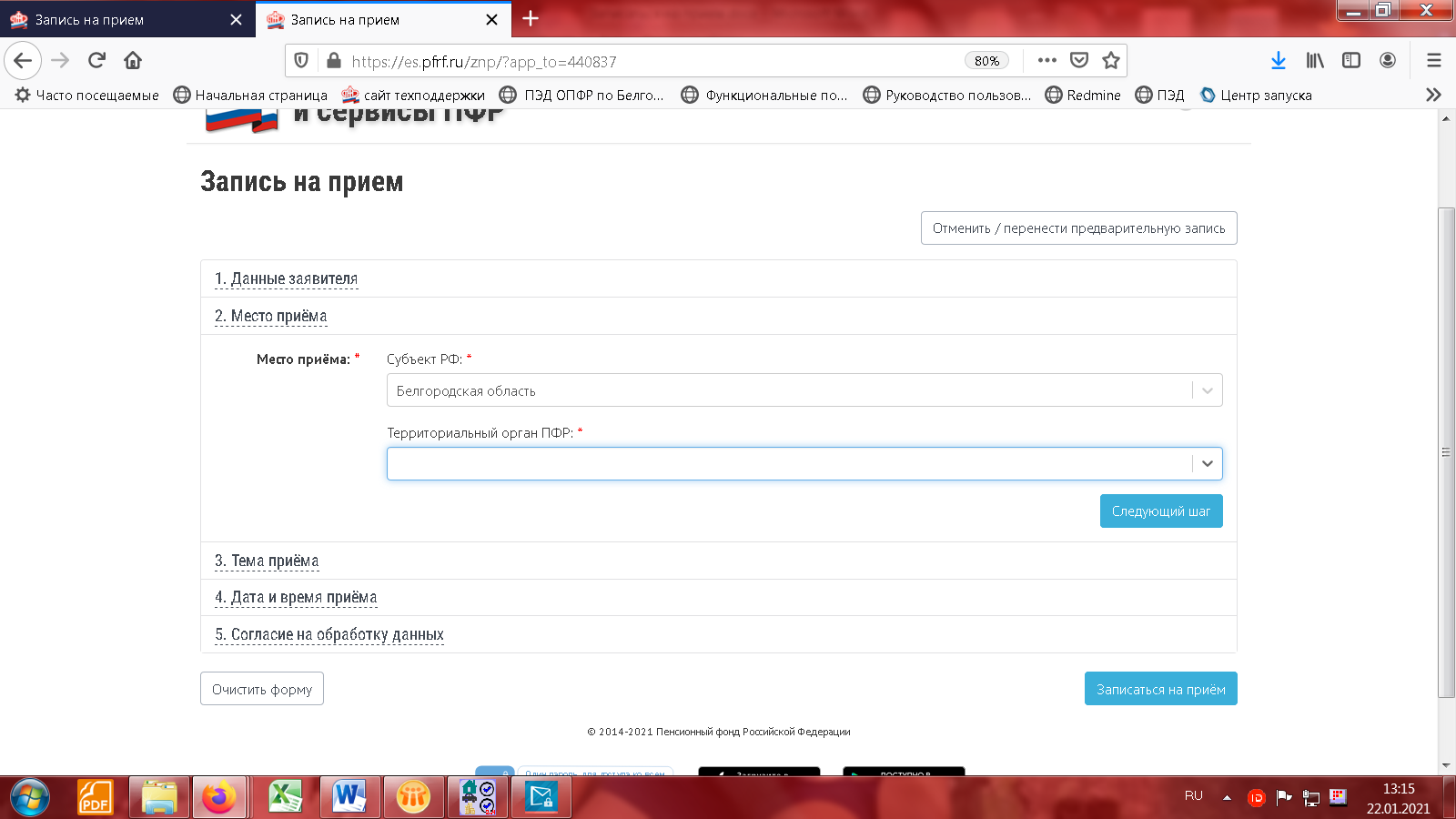 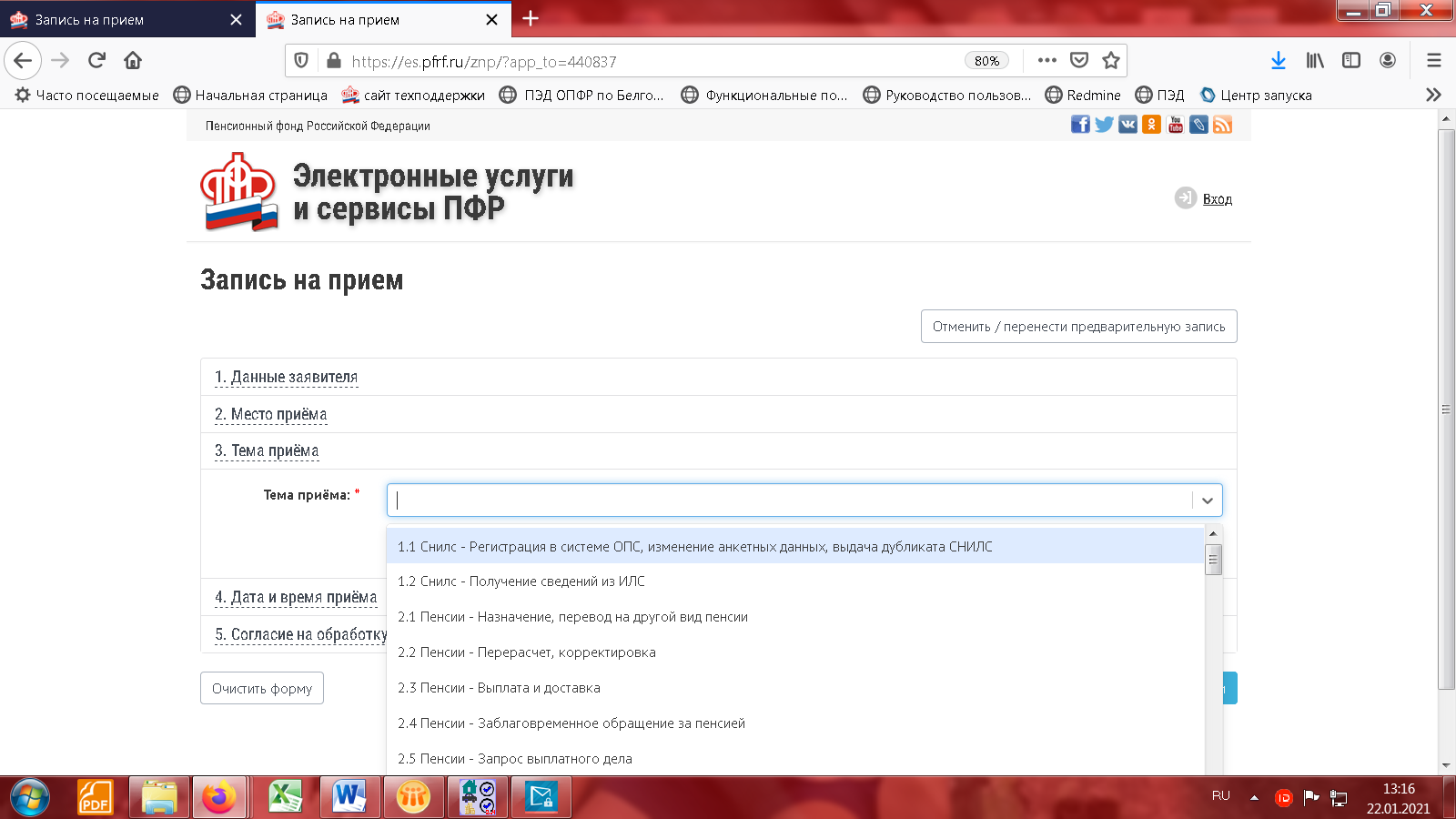 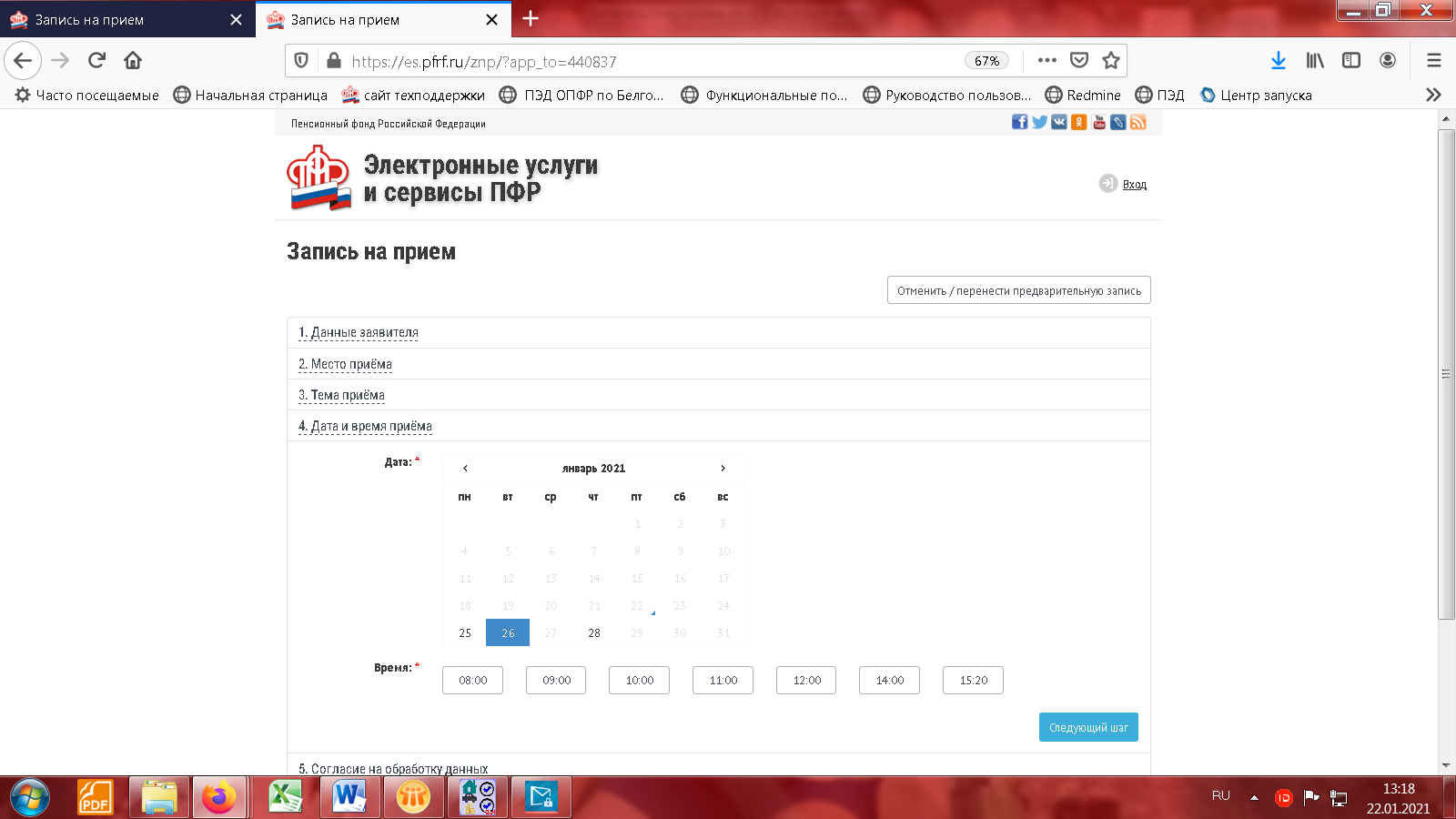 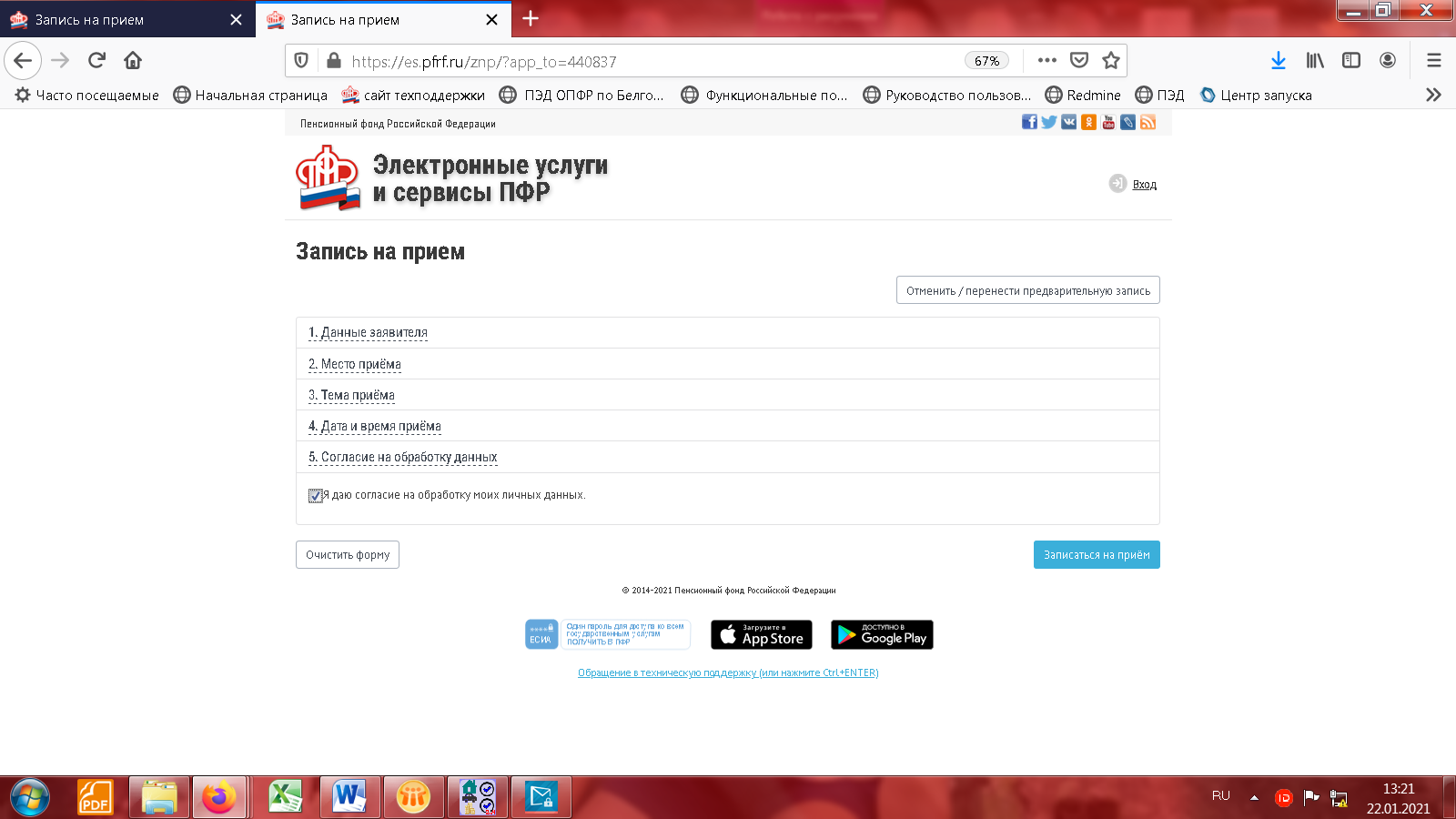 И нажимаем «Записаться прием»В открывшемся окне содержится информация  о Вашей предварительной записи: номер талона, окно приема, необходимые документыЕсть возможность сохранить талон.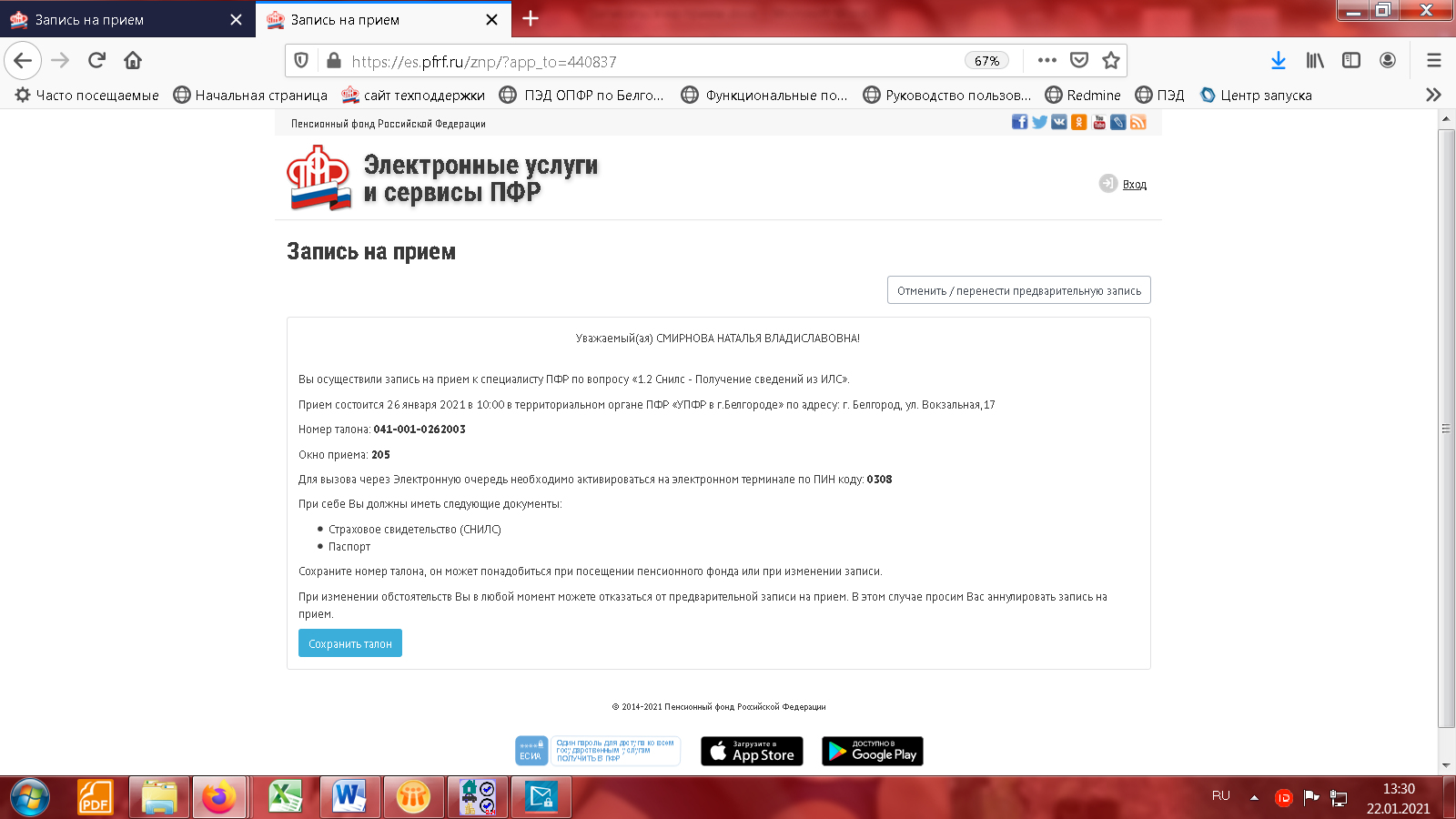 